附件：3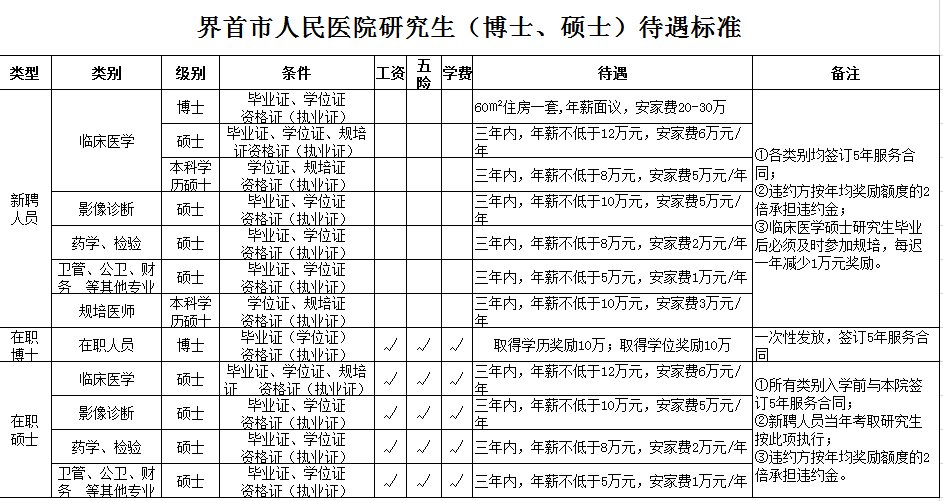 